Name________________________________Maths Home LearningWc 2.12.19 due 9.12.19Write a number sentence to describe the times table is shown in the picture below.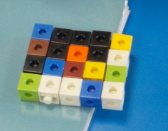 ________ X _________ = 20Or ________ X _________ = 20Draw arrays to show the following.Remember when drawing your arrays to keep them in straight lines going both down and across so you can group them easily.4 X 5 =							6 X 7 =Share of divide these carrots equally between 3 people, how many does each person get?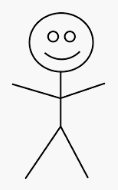 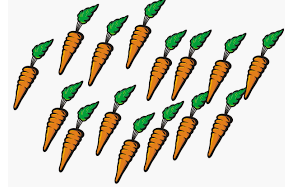 Write a division number sentence to show this in symbols.				____________ ÷ ___________ = ___________